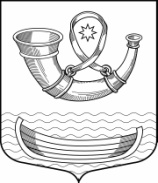 АДМИНИСТРАЦИЯМУНИЦИПАЛЬНОГО ОБРАЗОВАНИЯПАШСКОЕ СЕЛЬКОЕ ПОСЕЛЕНИЕВолховского муниципального районаЛенинградской областиПОСТАНОВЛЕНИЕот 22 ноября 2018 года                                                                                           № 306                                                                                               с.ПашаОб обеспечении правопорядка и безопасности, предупреждениичрезвычайных ситуаций на территории Пашского сельского поселенияВ целях обеспечения правопорядка и безопасности, усиления бдительности, устранения предпосылок к возникновению аварий и происшествий на объектах жизнеобеспечения, в местах с массовым пребыванием людей, готовности к реагированию на возникновение возможных чрезвычайных ситуаций на территории Пашского сельского поселения в период с 30 декабря 2018года по 08 января 2019 года:1. Организовать круглосуточное дежурство ответственных работников администрации Пашского сельского поселения с 30 декабря 2018 года по 08 января 2019 года согласно приложению.2. Время дежурства установить с 9.00 текущих суток до 9.00 следующих суток. Доклад о состоянии дел  на территории поселения осуществлять с 21.00 до 21.30 и с 07.00 до 07.45 в круглосуточную дежурную службу администрации Волховского муниципального района по телефонам: 793-53 и 797-43, а в случае возникновения аварий, происшествий или чрезвычайных ситуаций - немедленно.3. Уточнить состав сил и средств, привлекаемых для ликвидации чрезвычайных ситуаций, номера телефонов руководителей предприятий и организаций на территории поселения.4. Директору МБУ «Благоустройство» рекомендовать своевременно организовывать расчистку от снега дорог и подъездных путей к объектам жизнеобеспечения и с массовым пребыванием людей, водоемам и пожарным гидрантам.5. Рекомендовать директору МБУКиС «Культурно-спортивный комплекс – Паша» Грушевич Т.В. при подготовке и проведении праздничных мероприятий руководствоваться требованиями распоряжения Правительства Ленинградской области от 26 июля 2007 года №296-р «Об утверждении Примерного положения о порядке организации и проведения культурно-массовых театрально-зрелищных мероприятий и фейерверков на территории муниципального района (городского округа) Ленинградской области». 5.1. В срок до 20 декабря 2018 года представить в администрацию Пашского сельского поселения списки ответственных дежурных на период новогодних каникул и планы проводимых в этот период мероприятий.5.2. До 25 декабря 2018 года провести проверки противопожарного состояния вверенных учреждений, мест проведения культурно-массовых и спортивных мероприятий с составлением акта, копию акта и других управленческих приказов, распоряжений, в части касающейся,  представить в администрацию Пашского сельского поселения.5.3. Обязать ответственных дежурных подведомственных учреждений ежедневно осуществлять проверку  антитеррористической защищённости, противопожарной безопасности.6. Запретить использование различных видов и типов фейерверков при проведении  праздничных мероприятий в закрытых помещениях и залах.7. Рекомендовать руководителям подведомственных учреждений взять под личный контроль обеспечение антитеррористической защищенности, пожарной безопасности, работы систем тепло, водо и электроснабжения в учреждениях. 8. Рекомендовать руководителям предприятий и организаций в сфере жилищно-коммунального комплекса:8.1. Обеспечить устойчивое функционирование объектов жизнеобеспечения, учреждений с массовым пребыванием людей. 8.2. При возникновении аварийных ситуаций, организовать принятие незамедлительных мер по восстановлению тепло, водо, газо и электроснабжение населения и социально значимых объектов с целью недопущения чрезвычайных ситуаций.9. До 14 декабря 2018 года провести заседание КЧС по вопросу обеспечения пожарной безопасности на объектах задействованных в период проведения Новогодних и Рождественских мероприятий с приглашением инспекторов ОНД и ПР Волховского района и руководителей данных объектов и представителей ОГПС Волховского района.10. Рекомендовать начальнику 93 пункта  полиции ОМВД России  по Волховскому району обеспечить правопорядок и безопасность в местах проведения новогодних и рождественских праздничных мероприятий и массовых гуляний в новогоднюю ночь.10.1. Оказать содействие в обеспечении правопорядка и безопасности в местах проведения Новогодних и Рождественских праздничных, культурно-массовых и спортивных мероприятий согласно «Плану праздничных новогодних массовых мероприятий на территории МО «Пашское городское поселение»10.2.Оказать содействие администрации Пашского сельского поселения в проведении рейдовых мероприятий по проверке торговых точек, осуществляющих торговлю пиротехнической продукцией, на предмет законности её реализации и соответствия установленным требованиям согласно постановлению Правительства Ленинградской области от 29 июня 2007 года          № 157 «О реализации и применении пиротехнической продукции бытового назначения на территории Ленинградской области». 11. Предложить руководителям служб, арендующих помещения в здании администрации, потребовать от сотрудников неукоснительного выполнения правил пожарной безопасности, своевременного и полного отключения нагревательных приборов, освещения, компьютеров и другой оргтехники при завершении работы.12. Контроль за исполнением постановления оставляю за собой.Глава администрации Пашского сельского поселения                                                         А.Т КулимановР.С. Тупицын 41-736Приложениек постановлению администрацииМО Пашское сельское поселение Волховского муниципального района  Ленинградской области  от 22.11.2018г. № 306График дежурства в администрации Пашского  сельского поселения Волховского муниципального района (городского округа)Дежурство устанавливается с 9.00 до 9.00ДатаФамилия, имя, отчествоДолжностьНомерамобильногои служебноготелефонов код: 8-813-6330 декабря 2018 годаТупицына Галина Валерьевнаспециалист по жилищной политике8-911-009-16-8941-73631 декабря 2018 годаКулиманов Артур Темирбаевичглава администрации8-969-205-55-5041-1221 января2019 годаТупицын Роман Сергеевичспециалист ГО ЧС и ПБ8-905-284-00-9041-7362 января2019 годаГрушевич Людмила Степановнаспециалист первичного воинского учета8-911-010-53-783 января2019 годаВинерова Ирина Анатольевназаместитель главы администрации8-906-277-99-134 января2019 годаГагарина Анна Анатольевнаспециалист по закупкам – контрактный управляющий8-911-969-31-235 января2019 годаВязьмина Юлия Олеговназаведующий общим отделом - юрисконсульт8-911-180-88-966 января2019 годаВанчурова Антонина Ивановнаспециалист-землеустроитель8-953-153-43-8842-8417 января2019 годаСергеева Ольга Анатоьевнаспециалист общего отдела8-951-656-29-338 января2019 годаЛинёв Алексей Борисовияспециалист-землеустроитель8-911-942-48-87